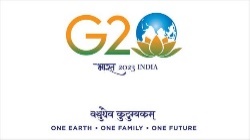 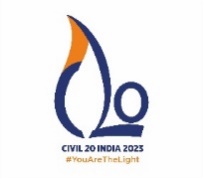 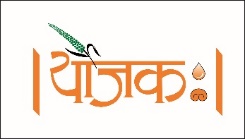 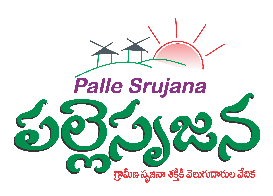 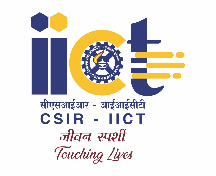 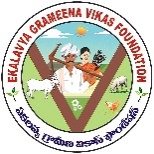 Civil20 – LiFE (Lifestyle for Environment) Working GroupLiFE is our responsibilityProgramme for C20 LiFE Sub theme Conference on "Grassroots Innovations and Life Style" Programme for C20 LiFE Sub theme Conference on "Grassroots Innovations and Life Style" Time EventDay 1 – 7th April 2023 Day 1 – 7th April 2023 2:00pm - 3:30pmInaugural SessionWelcome by Brig P GaneshamInvited Guests:Ambassador Vijay Nambiar – Principal Coordinator, Sherpa C20 (online)Dr P S Goel, Chairman-NIF (Online)Dr. Gajanan Dange – President, YOJAKDr. Jayesh Ranjan – Secretary IT, Government of TelanganaFelicitationVote of thanks by Mr. Rajeshwar Rao P 3:30pm - 4:00pmPlenary session to set tone for the event - Influence of Grassroots Innovations in lifestyle 
Speaker: Dr. Gajanan Dange, President, YOJAK 4:00pm - 4:30pmTea Break 4:30pm – 4:45pmKeynote Session 1: Contribution of GRI and possible collaboration with modern science
Speaker: Dr. Debapriya Dutta – Adviser, Department of Science and Technology 4:45pm-5:00pmKeynote Session 2 - Role of Indian Traditional Knowledge System For making Bharat SamruddhaSpeaker: Dr. Yelloji-Rao K Mirajkar, Aahaar Kranti5:00pm – 6:45pmSession 1 – Grassroots Innovations for Food, Health, Wellness and Livelihoods – Its influence on lifestyleChair: Dr. A. S. Rao (Online)Speakers:
Ch. Mallesham – Grassroot Innovator and Padmashri Awardee
Ch. Venkat Reddy – Grassroot Innovator and Padmashri Awardee
G. Chandrashekhar – Grassroot Innovator 
P. Vivekanandan – Founder, SEVA
Dr. Balaram Sahu – Regional Coordinator, Honeybee networkAshok Gorre – Grassroot Innovator6:45pm to 8:00pmDisplay of Grassroots Innovations by Palle Srujana7:30pm onwardsNetworking DinnerDay 2 – 8th April 2023Day 2 – 8th April 20239:30am - 10:15amKeynote Session 3 - Understanding, scouting and documenting of Grassroots innovationsSpeaker: Brigadier P. Ganesham, Founder President, Palle Srujana10:15am - 11:15amPanel Discussion 1 - Challenges of nurturing Grassroots innovationsModerator: Dr Rohit Kandakatla Panelists: 
Dr Vipin Kumar, NIF (Online)J. Durga Prasad - CEO, Mana Grama Bazaar
Dr. Yogesh Kulkarni – Executive Director, Vigyan Ashram (Online) 
Dr. Anjaneyulu – Professor, NIT Warangal 
Mr. Manish Jaiswal – CEO, Kakatiya Sandbox 11:15am - 11:45amTea Break11:45am – 12:15pmKeynote Session 4 - Marg Darshan by Mananeeya V Bhagaiahji  12:15pm - 1:45pmSession 2 - Formal systems, Role of CSO and policy initiatives for nurturing Grassroots innovationsChair Person: Dr. Virendra K. Vijay – National Coordinator, UBA (Online)Speakers:N. P. Rajive – Vice-chairman, National Innovation Foundation (NIF) P. Mohanaiah - Ex CGM, NABARDDr. Kalpana Sastry – Managing Director, Ag-hubDr. Subbarami Reddy – Professor, Acharya N.G. Ranga Agricultural University  (on line)1:45pm - 2:45pmLunch2:45pm – 4:00pmPanel Discussion 2 - Influencing the minds of next Gen (school and higher education) about Grassroots innovationsModerator: Akhila NookalaPanelists: 
Prof. ARK. Prasad – Retired Professor, JNTU Hyderabad 
Dr. Rohit Kandakatla – Director, KG Reddy College of Engineering
Sahithya – Co-founder, Inquilab FoundationPunyawati – Government School TeacherDr. Murali Rangarajan – Professor, Amrita Vishwavidyalay4:00pm - 5:00pmSession 3 - Knowledge exchange platforms at national and international level and view from other countriesChair: Dr. Gajanan Dange – President, YOJAK/Speakers: 
N. P. Rajive – Vice-chairman, National Innovation Foundation (NIF)Dr Yellonji Mirajkar (online)Dr Vipin Kumar, NIF (online)Dr Debaboriya Dutta, Advisor, DST (online)5:00pm – 5:30pmTea Break5:30pm - 6:30pmValedictory SessionReport on Conference proceedings By Palle Srujana - Manish JaiswalSpeakers:Brig P. Ganesham - Founder and President, Palle Srujana 
Dr. Gajanan Dange – President, YOJAK
Dr. Virendra K. Vijay – National Coordinator, UBA 
Dr. Srinivasa Reddy – Director, IICT Hyderabad FelicitationVote of Thanks by Mahesh 7pm onwardsDinner and departure